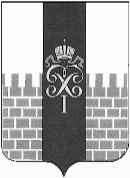 МЕСТНАЯ АДМИНИСТРАЦИЯ МУНИЦИПАЛЬНОГО ОБРАЗОВАНИЯ ГОРОД ПЕТЕРГОФ__________________________________________________________________ ПОСТАНОВЛЕНИЕот «18» октября  2017г.	                                                                   № 132Об утверждении муниципальной  программы «Укрепление межнационального и межконфессиональногоСогласия, профилактика межнациональных (межэтнических)конфликтов» на 2018 годВ соответствии с Бюджетным  кодексом  РФ, Положением о бюджетном процессе в муниципальном образовании город Петергоф, Постановлением местной администрации МО город Петергоф от 26.09.2013 № 150 «Об утверждении  Положения о Порядке разработки, реализации и оценки эффективности  муниципальных программ и о Порядке разработки и реализации ведомственных целевых программ и планов по непрограммным расходам местного бюджета МО город Петергоф», местная администрация муниципального образования город Петергоф   	           ПОСТАНОВЛЯЕТ: 1. Утвердить муниципальную программу «Укрепление межнационального и межконфессионального согласия, профилактика межнациональных (межэтнических) конфликтов» на 2018 год согласно приложениям №1,2 к настоящему Постановлению.  2. Настоящее Постановление вступает в силу с даты официального опубликования.                                                          3.  Контроль за исполнением настоящего Постановления оставляю за собой.            Глава местной администрации            муниципального образования    город Петергоф                                                                                А. В. Шифманк  Постановлению  МА МО город Петергоф от ____  ___________ 201___ года №_____ПАСПОРТ МУНИЦИПАЛЬНОЙ ПРОГРАММЫПриложение № 2 к Постановлению МА МО город Петергоф от 18 октября 2017 г.№132Утверждено                                                                                                                                                                         Глава местной администрации                                                                                                                                        МО г. Петергоф______________  А. В. Шифман  МУНИЦИПАЛЬНАЯ ПРОГРАММА «Укрепление межнационального и межконфессионального согласия, профилактика межнациональных (межэтнических) конфликтов» на 2018 год1.Характеристика текущего состояния:Миграция на современном  этапе – это один из важнейших ресурсов рабочей силы на современном этапе.  Санкт-Петербург – город мигрантов. На протяжении всей своей непростой истории, в результате потрясений, войн и революций население Санкт-Петербурга - Петрограда - Ленинграда несколько раз менялось практически полностью, пополняясь приезжими. Да и строили наш город в XVIII веке далеко не только русские. На начало 2016 года в городе насчитывались 400 - 450 тыс. гастарбайтеров. Они становятся на миграционный учет, оформляют разрешительные документы на работу - и все эти данные попадают в единую базу учета иностранных граждан, так что отследить их достаточно легко. Выявляемых нарушителей миграционных правил обычно выдворяют с дальнейшим закрытием въезда в РФ. По оценкам экспертов, от 8 до 20% ВВП страны создается с привлечением труда иностранных граждан. Убранные улицы, построенные дома, ритмично работающий общественный транспорт - это тоже вклад мигрантов в нашу жизнь. Надо признать: они готовы больше работать за меньшие деньги, чем местные жители. Проведенное исследование показало: рабочая неделя иностранных граждан в России составляет в среднем около 56 часов (у нас, по Трудовому кодексу, не более 40 часов).Трудовые мигранты заплатили в 2016 году в бюджет Санкт-Петербурга 6 миллиардов рублей налога на доходы (НДФЛ). Больше всего патентов, дающих право на трудовую деятельность, получили граждане Узбекистана (60%), Таджикистана (25%). В целом за 12 месяцев 2016 года Отделом по вопросам трудовой миграции ГУ МВД РФ по Санкт-Петербургу и Ленинградской области, расположенным на территории Единого миграционного центра на ул. Красного Текстильщика, было выдано более 266000 патентов на работу, порядка 1100 разрешений на работу, 100 из которых – для высококвалифицированных специалистов.Интеграция мигрантов – это двухсторонний процесс, направленный на ассимиляцию и приживаемость мигрантов в  принимающем обществе, что может способствовать как экономическому, так и демографическому развитию самого этого общества. В Санкт-Петербурге, начиная с 2006 года, реализовано 3 основных программы, связанных с интеграцией иностранцев. В настоящее время действует государственная программа «Создание условий для обеспечения общественного согласия в Санкт-Петербурге» на 2015-2020 годы, в которой запланированы мероприятия по интеграции мигрантов.  В Закон Санкт-Петербурга от 23.09.2009 N 420-79 "Об организации местного самоуправления в Санкт-Петербурге" в 2016 году введен новый вопрос местного значения: участие в создании условий для реализации мер, направленных на укрепление межнационального и межконфессионального согласия, сохранение и развитие языков и культуры народов Российской Федерации, проживающих на территории муниципального образования, социальную и культурную адаптацию мигрантов, профилактику межнациональных (межэтнических) конфликтов (Закон Санкт-Петербурга от 21.06.2016 N 386-65).В рамках нового вопроса местного значения разработана данная муниципальная программа.2.Цели муниципальной программы:Цель программы: создание в муниципальном образовании город Петергоф толерантной среды и формирование у населения внутренней потребности в толерантном поведении к людям других национальностей и религиозных конфессий на основе ценностей многонационального российского общества, общероссийской гражданской идентичности и культурного самосознания, принципов соблюдения прав и свобод человека3.Задачи муниципальной программы:-воспитание и укрепление толерантности в детской и подростковой среде;-профилактика и противодействие проявлениям ксенофобии, экстремизма и дискриминации на этнической и религиозной почве-создание единого информационного пространства для укрепление толерантного сознания, позитивных установок к представителям иных этнических и конфессионных сообществ.4.Целевые показатели (индикаторы):1. Уменьшение негативного проявления религиозного и национального экстремизма на территории муниципального образования, менее 10,0 %;2. Удельный вес населения муниципального образования, принявшего в отчетном периоде участие в мероприятиях, направленных на межэтническое (межнациональное) согласие, более 30,0 %;5.Перечень и краткое описание подпрограмм (при наличии): Подпрограммы муниципальной программы отсутствуют.6.Сроки реализации муниципальной программы:I-IV квартал  2018  года.7.Перечень мероприятий муниципальной программы, прогнозные (ожидаемые) результаты реализации программы:8. Ресурсное обеспечение муниципальной программы:9.Анализ рисков реализации муниципальной: В процессе реализации муниципальной программы могут проявиться следующие риски реализации программы:-макроэкономические риски, которые возникают вследствие снижения темпов роста валового внутреннего продукта и уровня инвестиционной активности, а также высокой инфляции, что обуславливает увеличение объема необходимых финансовых средств для реализации мероприятий за счет увеличения стоимости работ и оборудования;-законодательные риски, которые возникают вследствие несовершенства, отсутствия или изменения правовых актов, а также их несогласованности, что обуславливает неправомерность выполнения мероприятий или нецелевое использование финансовых средств;-увеличение цен на товары и услуги в связи с инфляцией и как следствие невозможность закупки товаров и выполнения услуг в объемах, предусмотренными показателями мероприятий программ.В целях минимизации вышеуказанных рисков при реализации программы ответственный исполнитель программы:- обеспечивает своевременность мониторинга реализации программы;- вносит изменения в программу в части изменения (дополнения), исключения мероприятий программы и их показателей на текущий финансовый год или на оставшийся срок реализации программы;- вносит изменения в программу в части увеличения объемов бюджетных ассигнований на текущий финансовый год или на оставшийся срок реализации программы;- применяет индекс потребительских цен при корректировке программы при формировании бюджета муниципального образования на очередной финансовый год.К внутренним рискам относятся:б) риск недостижения запланированных результатов.Этот риск минимизируется путем полного раскрытия для общества результатов реализации муниципальной программы, а также усиления личной ответственности сотрудников за достижение запланированных результатов их выполнения;в) недостаточный уровень профессионального менеджмента.С целью минимизации этого риска предусматривается повышение квалификации управленческих кадров. Приложение 1 к муниципальной программеУТВЕРЖДАЮ:Глава местной администрации муниципального образования город Петергоф_________________А.В. ШифманСметный расчет «Организация и проведение молодежного бала – фестиваля «Бал культур»Ведущий специалист административно-хозяйственного отдела местной администрации МО г. Петергоф                                                                                                                 Д. А. БыковПриложение 2 к целевой программе УТВЕРЖДАЮ:Глава местной администрации муниципального образования город Петергоф_________________А.В. ШифманСметный расчет к пункту 6 программы«Организация и проведение автобусных экскурсий «Санкт-Петербург – город всех религий»Ведущий специалист административно-хозяйственного отдела местной администрации МО г. Петергоф                                                                                                                 Д. А. БыковСметный расчет стоимости услуг интерактивных спектаклей «Сказки России» Ведущий специалист административно-хозяйственного отдела местной администрации МО г. Петергоф                                                                                                                 Д. А. БыковНаименование программы«Укрепление межнационального и межконфессионального согласия, профилактика межнациональных (межэтнических) конфликтов» Наименование вопроса (вопросов) местного значения, к которому (которым) относится программа«Участие в создании условий для реализации мер, направленных на укрепление межнационального и межконфессионального согласия, сохранение и развитие языков и культуры народов Российской Федерации, проживающих на территории муниципального образования, социальную и культурную адаптацию мигрантов, профилактику межнациональных (межэтнических) конфликтов» Наименование заказчика программыМестная администрация муниципального образования город ПетергофОтветственный исполнитель программыАдминистративно-хозяйственный отдел Наименование подпрограмм программы (при их наличии)отсутствуютСоисполнители программыотсутствуютУчастники программыотсутствуютЦели программы- создание в муниципальном образовании город Петергоф толерантной среды и формирование у населения внутренней потребности в толерантном поведении к людям других национальностей и религиозных конфессий на основе ценностей многонационального российского общества, общероссийской гражданской идентичности и культурного самосознания, принципов соблюдения прав и свобод человекаЗадачи программы -воспитание и укрепление толерантности в детской и подростковой среде;-профилактика и противодействие проявлениям ксенофобии, экстремизма и дискриминации на этнической и религиозной почве -создание единого информационного пространства для укрепление толерантного сознания, позитивных установок к представителям иных этнических и конфессионных сообществ                                                                                                                       Целевые показатели (индикаторы)1. Уменьшение негативного проявления религиозного и национального экстремизма на территории муниципального образования, менее 10,0 %;2. Удельный вес населения муниципального образования, принявшего в отчетном периоде участие в мероприятиях, направленных на межэтническое (межнациональное) согласие, более 30,0 %;Этапы и сроки реализации программыI-IV квартал  2018  годаОбъемы и источники финансирования программы в том числе в разрезе подпрограмм (при их наличии), в том числе по годам реализации355,0 тыс. руб.Прогнозируемые (ожидаемые) результаты реализации программыЧисленность участников мероприятий – 690 чел.;Количество мероприятий, направленных на направленных на межэтническое (межнациональное) согласие – 4 мероприятия;Стимулирование интереса детей и подростков к историческому и культурному наследию России, многообразию культур различных народностей и этносов, религий, более 400 чел.Количество публикаций в СМИ  - более 10 публикаций№п/пНаименование мероприятияНаименование мероприятияНаименование мероприятияНаименование мероприятияНаименование мероприятияСроки реализацииСроки реализацииПрогнозируемые (ожидаемые) результатыПрогнозируемые (ожидаемые) результатыПрогнозируемые (ожидаемые) результатыЗадача 1:  воспитание и укрепление толерантности в детской и подростковой среде Задача 1:  воспитание и укрепление толерантности в детской и подростковой среде Задача 1:  воспитание и укрепление толерантности в детской и подростковой среде Задача 1:  воспитание и укрепление толерантности в детской и подростковой среде Задача 1:  воспитание и укрепление толерантности в детской и подростковой среде Задача 1:  воспитание и укрепление толерантности в детской и подростковой среде Задача 1:  воспитание и укрепление толерантности в детской и подростковой среде Задача 1:  воспитание и укрепление толерантности в детской и подростковой среде Задача 1:  воспитание и укрепление толерантности в детской и подростковой среде Задача 1:  воспитание и укрепление толерантности в детской и подростковой среде Задача 1:  воспитание и укрепление толерантности в детской и подростковой среде 1.1.Организация и проведение молодежного бала – фестиваля «Бал культур»Организация и проведение молодежного бала – фестиваля «Бал культур»Организация и проведение молодежного бала – фестиваля «Бал культур»I - IV квартал2018 годаI - IV квартал2018 годаI - IV квартал2018 годаI - IV квартал2018 годаОжидается до 500 участников, включая гостей - жителей МО г. Петергоф Ожидается до 500 участников, включая гостей - жителей МО г. Петергоф 2.2.Организация и проведение интерактивного спектакля «Сказки народов России» Организация и проведение интерактивного спектакля «Сказки народов России» Организация и проведение интерактивного спектакля «Сказки народов России» II - IV квартал 2018 годаII - IV квартал 2018 годаII - IV квартал 2018 годаII - IV квартал 2018 годаОжидается до 100 участников - жителей МО г. ПетергофОжидается до 100 участников - жителей МО г. ПетергофЗадача 2:  профилактика и противодействие проявлениям ксенофобии, экстремизма и дискриминации на этнической и религиозной почвеЗадача 2:  профилактика и противодействие проявлениям ксенофобии, экстремизма и дискриминации на этнической и религиозной почвеЗадача 2:  профилактика и противодействие проявлениям ксенофобии, экстремизма и дискриминации на этнической и религиозной почвеЗадача 2:  профилактика и противодействие проявлениям ксенофобии, экстремизма и дискриминации на этнической и религиозной почвеЗадача 2:  профилактика и противодействие проявлениям ксенофобии, экстремизма и дискриминации на этнической и религиозной почвеЗадача 2:  профилактика и противодействие проявлениям ксенофобии, экстремизма и дискриминации на этнической и религиозной почвеЗадача 2:  профилактика и противодействие проявлениям ксенофобии, экстремизма и дискриминации на этнической и религиозной почвеЗадача 2:  профилактика и противодействие проявлениям ксенофобии, экстремизма и дискриминации на этнической и религиозной почвеЗадача 2:  профилактика и противодействие проявлениям ксенофобии, экстремизма и дискриминации на этнической и религиозной почвеЗадача 2:  профилактика и противодействие проявлениям ксенофобии, экстремизма и дискриминации на этнической и религиозной почвеЗадача 2:  профилактика и противодействие проявлениям ксенофобии, экстремизма и дискриминации на этнической и религиозной почве1.1.  Организация и проведение автобусных экскурсий «Санкт-Петербург – город всех религий»  Организация и проведение автобусных экскурсий «Санкт-Петербург – город всех религий»  Организация и проведение автобусных экскурсий «Санкт-Петербург – город всех религий»II - III квартал2018 годаII - III квартал2018 годаОжидается участие 90 жителей МО г. ПетергофОжидается участие 90 жителей МО г. ПетергофОжидается участие 90 жителей МО г. ПетергофОжидается участие 90 жителей МО г. ПетергофЗадача 4: -создание единого информационного пространства для укрепление толерантного сознания, позитивных установок к представителям иных этнических и конфессионных сообществЗадача 4: -создание единого информационного пространства для укрепление толерантного сознания, позитивных установок к представителям иных этнических и конфессионных сообществЗадача 4: -создание единого информационного пространства для укрепление толерантного сознания, позитивных установок к представителям иных этнических и конфессионных сообществЗадача 4: -создание единого информационного пространства для укрепление толерантного сознания, позитивных установок к представителям иных этнических и конфессионных сообществЗадача 4: -создание единого информационного пространства для укрепление толерантного сознания, позитивных установок к представителям иных этнических и конфессионных сообществЗадача 4: -создание единого информационного пространства для укрепление толерантного сознания, позитивных установок к представителям иных этнических и конфессионных сообществЗадача 4: -создание единого информационного пространства для укрепление толерантного сознания, позитивных установок к представителям иных этнических и конфессионных сообществЗадача 4: -создание единого информационного пространства для укрепление толерантного сознания, позитивных установок к представителям иных этнических и конфессионных сообществЗадача 4: -создание единого информационного пространства для укрепление толерантного сознания, позитивных установок к представителям иных этнических и конфессионных сообществЗадача 4: -создание единого информационного пространства для укрепление толерантного сознания, позитивных установок к представителям иных этнических и конфессионных сообществЗадача 4: -создание единого информационного пространства для укрепление толерантного сознания, позитивных установок к представителям иных этнических и конфессионных сообществ1.1.1.Организация информационного сопровождения деятельности органов местного самоуправления МО г. Петергоф в рамках реализации мер, направленных на укрепление межнационального и межконфессионального согласия, сохранение и развитие языков и культуры народов Российской Федерации, проживающих на территории муниципального образования, социальную и культурную адаптацию мигрантов, профилактику межнациональных (межэтнических) конфликтов в официальном периодическом издании МО г. Петергоф - газете «Муниципальная перспектива» и на официальном сайте муниципального образования город Петергоф в сети ИНТЕРНЕТ: www.mo-petergof.spb.ruI - IV квартал       2018 годаI - IV квартал       2018 годаI - IV квартал       2018 годаI - IV квартал       2018 годаI - IV квартал       2018 годаI - IV квартал       2018 годаКоличество публикаций – более 10 публикацийНаименование мероприятия программы (подпрограммы, при наличии)Вид источника финансированияНеобходимый объем бюджетных ассигнований, тыс. руб.Организация и проведение молодежного бала – фестиваля «Бал культур»Бюджет МО город Петергоф на 2018 год300,0Организация и проведение интерактивного спектакля «Сказки народов России»Бюджет МО город Петергоф на 2018 год19,0 Организация и проведение автобусных экскурсий «Санкт-Петербург – город всех религий»Бюджет МО город Петергоф на 2018 год36,0Организация информационного сопровождения деятельности органов местного самоуправления МО г. Петергоф в рамках реализации мер, направленных на укрепление межнационального и межконфессионального согласия, сохранение и развитие языков и культуры народов Российской Федерации, проживающих на территории муниципального образования, социальную и культурную адаптацию мигрантов, профилактику межнациональных (межэтнических) конфликтов в официальном периодическом издании МО г. Петергоф - газете «Муниципальная перспектива» и на официальном сайте муниципального образования город Петергоф www.mo-petergof.spb.ruНе требует финансированияНе требует финансирования№п/пНаименованиеКол-воСтоимость за ед.,руб.Общая стоимость,руб.1. Расходы на предоставление помещения «Летний дворец» S=1220 кв.м  (в наличие просторные залы Розовый и Живописный на 500 посадочных мест, обширная  танцевальная зона,просторный холл для встречи гостей мероприятия, гримерные комнаты для артистов, сцена подъемная 10 х 6 м с юбкой, проектор, коммутатор видеосигналов с преобразованием в VGA формат для воспроизведения видео на проекторе, моторизованный экран 9 м, система затемнения BLACKOUT)1 усл.85 000,0085 000,002.Расходы на предоставление звукового оборудования мощностью не менее 20 кВт (основная портальная акустика для озвучивания Розового зала: комплект инсталлированной 3-х полосной акустики, низкочастотная акустическая система 2х15"- 1500/6000 Вт, Сч/Вч акустическая Bi-Amp система: Сч-15"-700/2800 Вт, Вч-4х1" волновод 300/1200Вт, мониторная линия, сценические мониторы авансцены с усилением и частотно-динамической обработкой – 4 шт., радиомикрофоны - 4 шт., стойки для микрофонов – 4 шт., двухкарманный CD проигрыватель, компьютер для воспроизведения мультимедиа, FOH  профессиональный микш. пульт-40 каналов, 8 групп, 8 ауксов,  комплект коммутации; первая и вторая линии задержки для обеспечения разборчивого звукового материала основных порталов в Живописном зале, акустические системы на штативах) в сопровождении работы звукорежиссера; доставка, монтаж и демонтаж оборудования1 усл.30 000,0030 000,003.Расходы на предоставление светового оборудования (комплект заливочного освещения сцены 24 кВт. PAR 64 1000Вт с диммером и пультом SGM. Заливочный прибор Led 64 24*3вт, RGB DMX 512 для  декоративной подсветки стен Розового зала. Динамический свет: приборы полного движения c лампой MSD 575 (Moving Head 575)- 4 шт.,  приборы полного движения c лампой MSD 575 (Moving Head 575) - 4 шт.,  пульт светорежиссерский SGM PILOT 2000.,  ROBE FAZE STAGE 500 ST PRO - генератор тумана ультразвуковой, дисперсионный. Заливочный свет: заливочные приборы Led 64 24*3вт, RGB DMX 512 для  декоративной подсветки задника сцены (световой задник) – 10 шт.,  заливочные приборы Led 64 24*3вт, RGB DMX 512 для  декоративной подсветки оконных проемов – 6 шт.,  приборы заливочного света LED RGBW 18x8Wt.  (на подъемниках) - 4 шт.,  подъемники световые средние 3,5м.- 2 шт.,  приборы заливочного света LED RGBW 18x8Wt.  для заливки танцпола и спец. эффектов - 4 шт., приборы заливочного света LED RGBW 18x8Wt.  для заливки сцены - 4 шт., приборы полного движения LED WASH ZOOM 575 (36x10Wt. RGBW LED) заливочный свет на танцпол и сцену - 4 шт., подъемники световые тяжелые - 2 шт. Интерьерный управляемый свет в Живописном зале: приборы полного движения c лампой MSD 575 (Moving Head 575) SPOT на подъемниках – 8 шт., подъемники световые тяжелые - 4 шт., Led 64 (заливочные приборы) RGB DMX 512 для  декоративной подсветки стен  и окон Живописного зала - 16 шт.,  приборы заливочного света LED RGBW 18x8Wt. - для заливочного освещения Живописного зала на штативах (позволяют изменять цвет стен и потолка) - 8 шт., приборы заливочного света LED RGBW 18x8Wt. (для заливочного освещения) – 4 шт.,  подъемники световые средние 3,5м. – 2 шт., Led 64 (заливочные приборы) RGB DMX 512 для  декоративной подсветки стен  и окон Живописного зала -16 шт., прибор заливочного света PAR 56 - для заливочного освещения входа на штативах - 8шт.), в сопровождении работы светорежиссера, доставка, монтаж и демонтаж оборудования1 усл.60 000,0060 000,007.Расходы на разработку дизайна, изготовление и распространение полноцветной полиграфической продукции, в том числе:афиш формата А3пригласительных билетовсертификатов 40 шт.300 шт.50 шт.100,0030,0070,0016 500,004 000,009 000,003 500,00  8.Расходы на приобретение атрибутики для проведения бала, в том числе:короны для королевы балакороны для принцессы баланагрудные ленты для короля, королевы, принца и принцессы бала1 шт.1 шт.4 шт.2 000,001 000,00400,004 600,002 000,001 000,001 600,009.Расходы на обеспечение работы профессиональных ведущих в течение всего мероприятия 2 чел.5 000,0010 000,0010.Расходы на  разработку сценария мероприятия1 усл.3 900,003 900,0011.Расходы на организацию концертной программы с выступлением профессиональных артистов, шоу-балета1 усл.30 000,0030 000,00Итого240 000,00№п/пНаименование автобусной экскурсии, программа, продолжительностьКол-во экс. /кол-во чел.Ценаза ед. руб.45 чел.Общая стоимостьруб.1.«Санкт-Петербург – город всех религий»  В экскурсию включены православные, католические и протестантские храмы, Соборная мечеть, Хоральная синагога, буддийский Дацан.Продолжительность экскурсии 5 часов2/4518 000,0036 000,00Итого2/9036 000,00№ п/пНаименование затратЕд. изм.Кол-воЦена (руб.)Сумма (руб.)Сумма (руб.)Услуги по предоставлению звукоусиливающего оборудования, в том числе:- Услуги по предоставлению активной широкополосной системы (колонок)шт.22 000,004 000,004 000,00- Услуги по предоставлению компьютерашт.11 000,001 000,001 000,00Художественно-декоративное оформление, в том числе декорации, ширмыусл.13 000,003 000,003 000,00Услуги по организации работы актеровчел.23 000,006 000,006 000,00Услуги по предоставлению костюмовкомпл.5500,002 500,002 500,00Услуги по работе административного персонала, работа по организации, подготовке и проведению мероприятия,чел.11 000,001 000,001 000,00Услуги по обеспечению доставки звукоусиливающего оборудования, мультимедийного оборудования и костюмного реквизита к месту проведения мероприятия услуг.11 500,001 500,001 500,00ИтогоИтогоИтогоИтогоИтого19 000,0019 000,00